در اينکه خداوند اجرای اينحکم را از فاقدين استطاعت عفو کردهحضرت بهاءاللهاصلی فارسی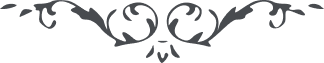 کتاب گنجينه حدود و احکام باب چهاردهم –فصل دوّم-   صفحه 154فصل دوّمدر اينکه خداوند اجرای اينحکم را از فاقدين استطاعت عفو کردهدر کتاب اقدس نازل قوله تعالی:
"و الّذی لم يستطع عفا اللّه عنه انّه لهو الغفور الکريم." (بند ۱۵۱)